БЕЛОРУССКИЙ НАЦИОНАЛЬНЫЙ ТЕХНИЧЕСКИЙ УНИВЕРСИТЕТ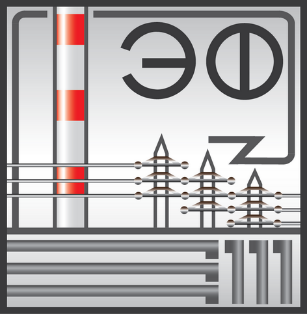 ЭНЕРГЕТИЧЕСКИЙ ФАКУЛЬТЕТ220013, г.Минск, пр-т Независимости, 65/2РЕСПУБЛИКАНСКАЯ НАУЧНО-ПРАКТИЧЕСКАЯ КОНФЕРЕНЦИЯ"ЭНЕРГЕТИКА БЕЛАРУСИ – 2022"25-26 мая 2022 годаг. Минск2022Уважаемые Коллеги!Приглашаем Вас принять участие в Республиканской научно-практической конференции«Энергетика Беларуси – 2022»Место проведения: г. Минск, 
пр. Независимости 65/2, учебный корпус 2, аудитория 201, БНТУФорма участия: дистанционная, заочная Рабочие языки: белорусский, русский.ОРГАНИЗАЦИОННЫЙ КОМИТЕТПредседатель: Пономаренко Евгений Геннадьевич – к.т.н., доцент, декан ЭФ Заместитель председателя:Румянцев В.Ю. – к.т.н., доцент, зав. отделением энергетики НИПИЧлены оргкомитета:Карницкий Н.Б. – д.т.н., профессор, зав. кафедрой «Тепловые электрические станции», БНТУФурсанов М.И. – д.т.н., профессор, зав. кафедрой «Электрические системы», БНТУСеднин В.А. – д.т.н., профессор, зав. кафедрой «Промышленная теплоэнергетика и теплотехника», БНТУДерюгина Е.А. – к.т.н., доцент, заместитель декана ЭФ, БНТУ Козловская В.Б. – к.т.н., доцент, зав.кафедрой «Электрические станции», БНТУМанцерова Т.Ф. – к.э.н., доцент, зав. кафедрой «Экономика и организация энергетики», БНТУНоваш И.В. – к.т.н., доцент, зав. кафедрой «Электрические станции», БНТУТехнический секретарь:Прокопеня Иван Николаевич – ст. преподаватель кафедры «Промышленная теплоэнергетика и теплотехника» БНТУКонтакты: тел.:+375-29-779-81-43;e-mail: energybntu@yandex.ruСЕКЦИИ КОНФЕРЕНЦИИ1. Электроэнергетика. 25 мая, 1000 – 1300.2. Теплоэнергетика. 26 мая, 1400 – 1700. уч. корп. 2.3. Экономика и организация энергетики. 26 мая, 1000 – 1300.УСЛОВИЯ УЧАСТИЯАвторам, желающим принять участие в конференции, необходимо до 15 апреля 2022 г. отправить в адрес Оргкомитета по электронной почте заявку для составления программы конференции.Срок предоставления текстов докладов:до 6 мая 2022 г.По результатам работы конференции будет подготовлен рецензируемый сборник научных трудов в электронном виде.Статьи, оформленные с нарушением требований, приниматься не будут.Все публикуемые материалы будут проверены системой «Антиплагиат». Редакционная коллегия оставляет за собой право принятия решения о публикации предоставленных материалов.